Информационный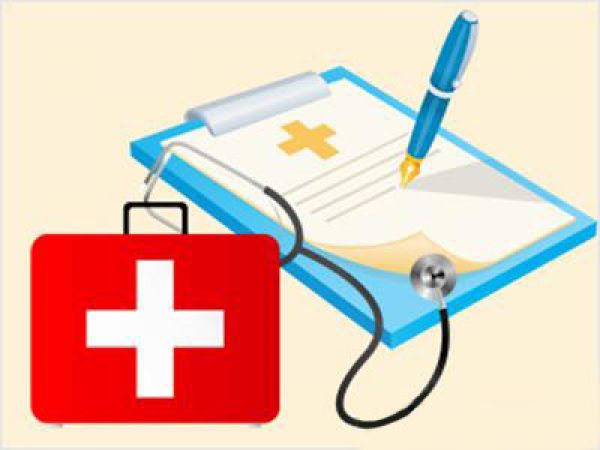 лист № 1Ярославская областная организация профсоюза работников здравоохранения РФ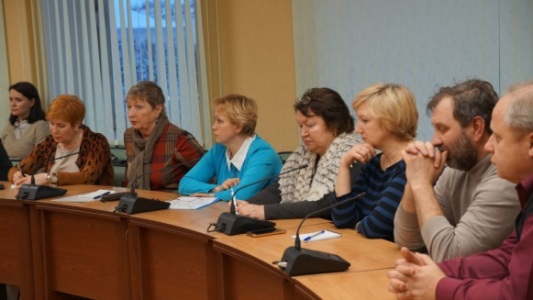 14 февраля в здании Правительства Ярославской области прошла встреча руководителей и представителей областных организаций профсоюзов бюджетной сферы с первым заместителем председателя Правительства Виктором Костиным и руководителями департаментов культуры, образования, здравоохранения и фармации. Поводом для встречи стала необходимость решения проблем, существующих вбюджетных отраслях – это оплата труда, санаторно-курортное лечение, социальное партнерство и другие вопросы.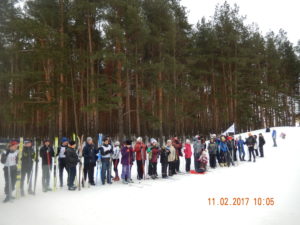 -------------------------------------------------------------------------11 февраля в Яковлевском бору проводилась лыжная эстафета среди 11 мужских и 9 женских команд лечебных учреждений Ярославской области. -------------------------------------------------------------------------------Санаторий «Сосновый бор» 4 марта вновь встретил нашу дружную профсоюзную семью на увлекательных «Зимних играх и забавах». Участие приняли 17 команд медицинских организаций Ярославской области.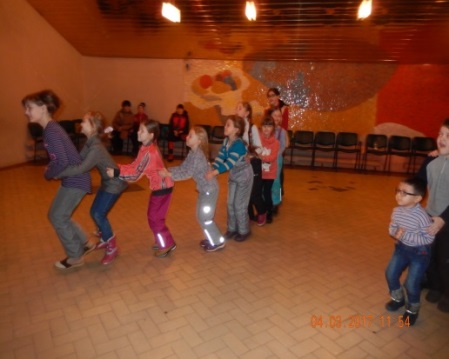 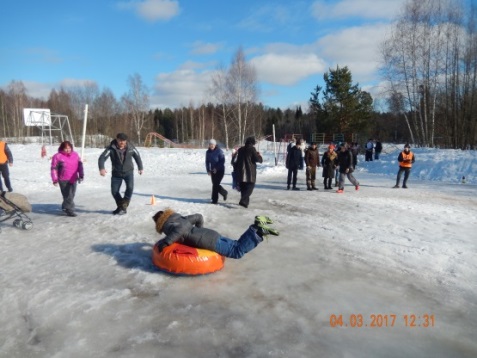 